Publicado en Madrid el 16/03/2023 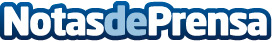 DigDash ofrecerá un webinar gratuito sobre cómo mejorar la comunicación de datos en las empresasEl mismo tendrá lugar el próximo martes 21 de marzo, a las 11.00hs y estará a cargo de Basile Audard, consultor experto en Business Intelligence en DigDashDatos de contacto:Axicom para DigDash916 61 17 37Nota de prensa publicada en: https://www.notasdeprensa.es/digdash-ofrecera-un-webinar-gratuito-sobre Categorias: Nacional Comunicación Webinars Innovación Tecnológica http://www.notasdeprensa.es